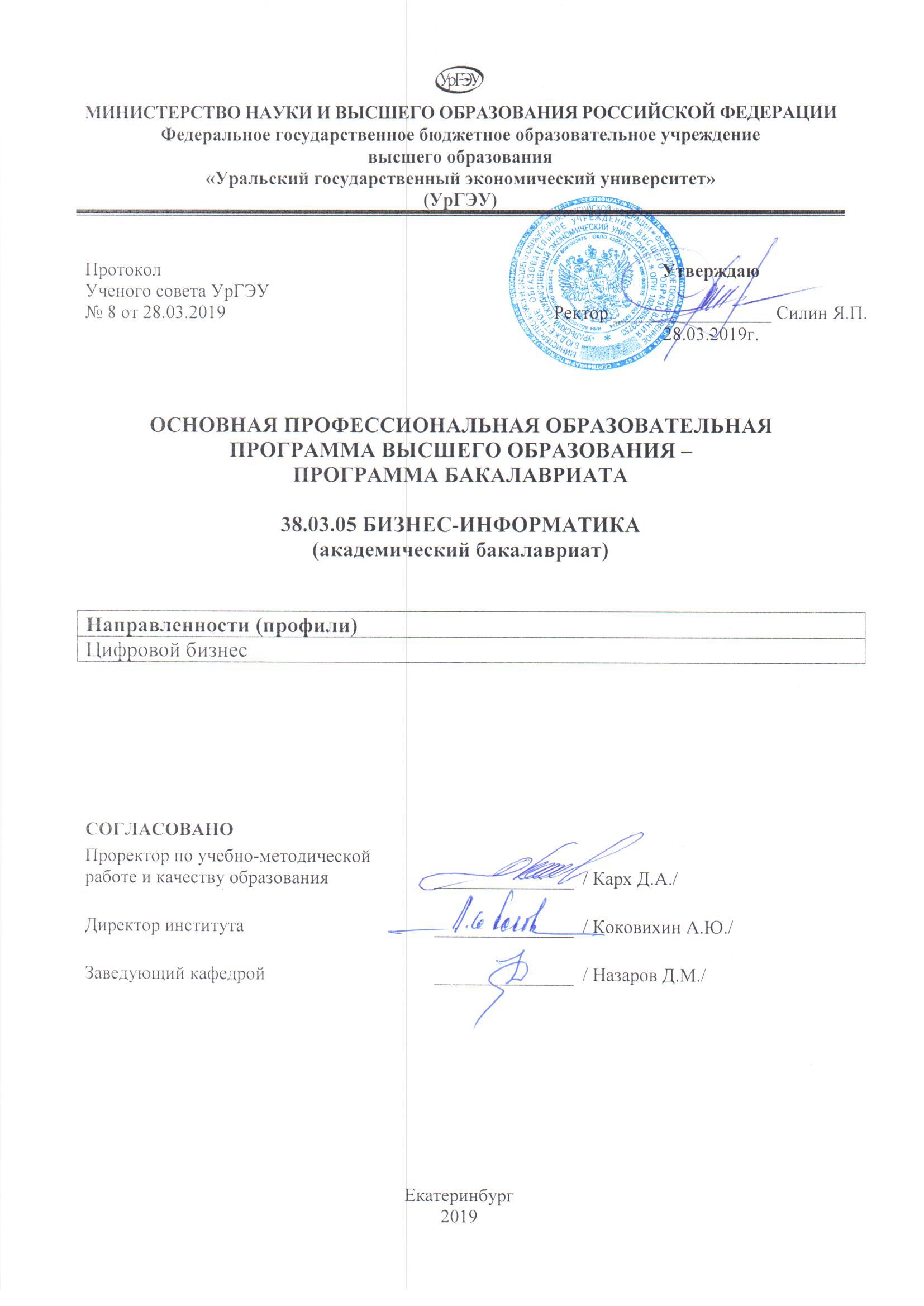 СОДЕРЖАНИЕИСПОЛЬЗУЕМЫЕ СОКРАЩЕНИЯУрГЭУ или университет - Федеральное государственное образовательное учреждение высшего образования «Уральский государственный экономический университет»;ОК - общекультурные компетенции;ОПК - общепрофессиональные компетенции;ПК - профессиональные компетенции;ФГОС ВО - федеральный государственный образовательный стандарт высшего образования (уровень бакалавриата);ОПОП - основная профессиональная образовательная программа высшего образования – программа бакалавриата;з.е. - зачетная единица; ГИА - государственная итоговая аттестация.ОС –оценочные материалы. РПД – рабочая программа дисциплины. Л – занятия лекционного типа (лекции). ПЗ – практические занятия. СРС – самостоятельная работа обучающихся. ЭО – электронное обучениеДОТ – дистанционные образовательные технологии;ЭИОС – электронная информационная образовательная среда университета.ЭБС – электронные библиотечные системы.ПООП- примерные основные образовательные программы.1. ОБЩИЕ ПОЛОЖЕНИЯ ОСНОВНОЙ ПРОФЕССИОНАЛЬНОЙ ОБРАЗОВАТЕЛЬНОЙ ПРОГРАММЫ ВЫСШЕГО ОБРАЗОВАНИЯ – ПРОГРАММА БАКАЛАВРИАТА ОБЩАЯ ХАРАКТЕРИСТИКА ОПОП Основная профессиональная образовательная программа высшего образования – программа бакалавриата (далее программа бакалавриата) определяет область, объекты, виды профессиональной деятельности и профессиональные задачи выпускников, освоивших программу.Разработана в соответствии с Приказом Министерства образования и науки РФ от 11 августа 2016 г. N 1002 "Об утверждении федерального государственного образовательного стандарта высшего образования по направлению подготовки 38.03.05 Бизнес-информатика (уровень бакалавриата)" (далее ФГОС ВО).Цель программы- подготовка высококвалифицированных бакалавров, обладающих знаниями и умениями в области информационно-коммуникативных технологий, способных эффективно и успешно работать по профилю подготовки.Область профессиональной деятельности выпускников, интегральное представление стратегий и целей, бизнес-процессов и ИТ-инфраструктуры предприятий различной отраслевой принадлежности и различных форм собственности, а также учреждений государственного и муниципального управления (далее - архитектура предприятия); стратегическое планирование развития информационных систем (далее - ИС) и информационно-коммуникативных технологий (далее - ИКТ) управления предприятием; организация процессов жизненного цикла ИС и ИКТ управления предприятием; аналитическая поддержка процессов принятия решений для управления предприятием.Объектами профессиональной деятельности выпускников, освоивших программы бакалавриата являются методы и инструменты создания и развития электронных предприятий и их компонент; архитектура предприятия; ИС и ИКТ управления бизнесом; методы и инструменты управления жизненным циклом ИС и ИКТ; инновации и инновационные процессы в сфере ИКТ.Образовательная деятельность по программе осуществляется на русском языке.Объем программы бакалавриата составляет 240 зачетных единиц (далее – з.е.), вне зависимости от формы обучения, применяемых образовательных технологий, реализации программы бакалавриата по индивидуальному учебному плану, в том числе ускоренному обучению. Объем программы бакалавриата в очной форме обучения, реализуемой за один учебный год, составляет 60 з.е. без учета факультативных дисциплин. 1 з.е. соответствует 36 академическим часам (при продолжительности академического часа 45 минут).Объем программы бакалавриата за один учебный год в заочной форме обучения составляет не более   75 з.е.Объем программы бакалавриата за один учебный по индивидуальному плану вне зависимости от формы обучения составляет не более   75 з.е.Срок получения образования по программе бакалавриата: - по очной форме обучения, включая каникулы, предоставляемые после прохождения государственной итоговой аттестации, вне зависимости от применяемых образовательных технологий, составляет 4 года; - по очно-заочных формах обучения вне зависимости от применяемых образовательных технологий составляет 4 года 6 месяцев; - при обучении по индивидуальному учебному плану вне зависимости от формы обучения составляет не более срока получения образования, установленного для соответствующей формы обучения;- при обучении по индивидуальному учебному плану лиц с ограниченными возможностями здоровья может быть увеличен по их желанию не более чем на 1 год по сравнению со сроком получения образования для соответствующей формы обучения.Формы обучения по программе- очная;- заочной.Для обучения лиц с ограниченными возможностями здоровья дистанционные образовательные технологии предусматривают возможность приема-передачи информации в доступных для них формах. Программа бакалавриата не реализуются с использованием сетевой формы.При реализации программ бакалавриата, все общекультурные и общепрофессиональные компетенции, а также профессиональные компетенции, отнесенные к тем видам профессиональной деятельности, на которые ориентированы образовательные программы (по направленности (профилю)), включаются в набор требуемых результатов освоения программ бакалавриата.Программы бакалавриата (по направленностям (профилям)), ориентированы на профессиональные стандарты (приложение), трудовые функции которых соотносятся с профессиональными компетенциями ивключаются в набор требуемых результатов освоения программ бакалавриата.ОПОП ориентирована на конкретные виды профессиональной деятельности, к которым готовится бакалавр, исходя из потребностей рынка труда.ПЛАНИРУЕМЫЕ РЕЗУЛЬТАТЫ ОСВОЕНИЯ ОПОПВ результате освоения ОПОП у выпускника должны быть сформированы общекультурные (ОК), общепрофессиональные (ОПК), профессиональные (ПК) компетенции, установленные в соответствии ФГОС ВО.Общекультурные компетенции (ОК)Общепрофессиональные компетенции (ОПК)Профессиональные компетенции (ПК)Взаимосвязь формируемых профессиональных компетенций с квалификационными требованиями представлена характеристиках ОПОП по направленностям (профилям).1.3. ОБЩАЯ ХАРАКТЕРИСТИКА СТРУКТУРЫ ПРОГРАММЫ БАКАЛАВРИАТАСтруктура программы бакалавриата включает обязательную часть (базовую) и часть, формируемую участниками образовательных отношений (вариативную). Это обеспечивает возможность реализации программ бакалавриата, имеющих различную направленность (профиль) образования в рамках одного направления подготовки (далее - направленность (профиль) программы).Дисциплины, относящиеся к базовой части программы бакалавриата, являются обязательными для освоения обучающимся вне зависимости от направленности (профиля) программы бакалавриата, которую он осваивает. Дисциплины по философии, истории, иностранному языку, безопасности жизнедеятельности реализуются в рамках базовой части Блока 1 "Дисциплины (модули)" программы бакалавриата. Дисциплины по физической культуре и спорту реализуются в рамках: базовой части Блока 1 "Дисциплины (модули)" программы бакалавриата в объеме не менее 72 академических часов (2 з.е.) в очной форме обучения; элективных дисциплин в объеме не менее 328 академических часов. Указанные академические часы являются обязательными для освоения и в зачетные единицы не переводятся.Дисциплины по физической культуре и спорту реализуются в соответствии с положением, в котором установлен порядок реализации, в том числе для инвалидов и лиц с ограниченными возможностями здоровья с учетом состояния их здоровья.Практики, относящиеся к базовой части программы бакалавриата, являются обязательными для освоения обучающимся вне зависимости от направленности (профиля) программы бакалавриата, которую он осваивает. Дисциплины, относящиеся к вариативной части программы бакалавриата, и практики определяют направленность (профиль) программы бакалавриата. После выбора обучающимся направленности (профиля) программы, набор соответствующих дисциплин и практик становится обязательным для освоения обучающимся.Обучающимся обеспечивается возможность освоения дисциплин по выбору, в том числе специальные условия инвалидам и лицам с ограниченными возможностями здоровья, в объеме не менее 30 процентов объема вариативной части Блока 1 "Дисциплины (модули)".Количество часов, отведенных на занятия лекционного типа в целом по Блоку 1 "Дисциплины (модули)" составляет не более 50 процентов от общего количества часов аудиторных занятий, отведенных на реализацию данного Блока.ОПОП состоит:Университетский компонент (обязательный для всех профилей подготовки) включает в себя: все дисциплины базовой части (обязательные для всех профилей), несколько дисциплин вариативной части, учебную практику, производственная практику по получению профессиональных умений и опыта профессиональной деятельности, ГИА.Дисциплины базовой части, предусмотренные ФГОС ВО, установленные университетом для нескольких направлений подготовки в рамках одной УГСН, установленные совместно с институтами для всех профилей одного направления подготовки. По данным дисциплинам предусмотрено использование онлайн-курсов и формирование потоков. Дисциплины направлены на формирование ОК, ОПК, некоторых ПК.Дисциплины вариативной части, установленные университетом для всех профилей направления подготовки. Дисциплины направлены на формирование ОПК, некоторых ПК.Курсовая работа (4 и 7 сем) направлена на формирование компетенций, закрепленных за дисциплиной и навыков НИР.Учебная практика (4 сем) включает в себя ОК все ОПК и ПК, формирование которых было предусмотрено в 1- 4 семестрах. Студенты очной формы проходят практику на базах университета -  в организациях, с которыми заключены долгосрочные договоры, либо в УрГЭУ, (в исключительных случаях по индивидуальным договорам), иностранные студенты - на базе УрГЭУ, инвалиды и ОВЗ - на базе УрГЭУ, либо в организациях где созданы условия (могут проходить практику по заявлению по индивидуальному договору). Студенты заочной формы могут проходить практику по индивидуальным договорам.Производственная практика (4 сем) включает в себя ОК все ОПК и ПК, формирование которых было предусмотрено в 1- 4 семестрах. Студенты очной формы проходят практику на базах университета -  в организациях, с которыми заключены долгосрочные договоры, либо в УрГЭУ, (в исключительных случаях по индивидуальным договорам), иностранные студенты - на базе УрГЭУ, инвалиды и ОВЗ - на базе УрГЭУ, либо в организациях где созданы условия (могут проходить практику по заявлению по индивидуальному договору). Студенты заочной формы могут проходить практику по индивидуальным договорам.ГИА включает все компетенции ОПОП. Темы выпускных квалификационных работ отражают профиль и содержание профессиональных стандартов, на которые ориентирована программа.Институтский компонент включает дисциплины вариативной части. По данным дисциплинам планируется внедрение онлайн-курсов, по решению института. Дисциплины направлены на формирование ОПК, ПК (общих для всех профилей одного направления подготовки). Курсовая работа (5 и 6 сем) направлена на формирование компетенций, закрепленных за дисциплиной и навыков НИР.Кафедральный компонент (формирует профиль подготовки). Дисциплины вариативной части 3-4 курсов направлены на формирование профиля и всех ПК (при необходимости можно включать ОПК и ОК), часть дисциплин ориентированы на профессиональные стандарты.Производственная практика (базовая и вариативная часть) предусмотрена на 3 курсе (6 семестр) включает в себя ОПК и ПК, формирование которых было предусмотрено в 1-6 семестрах и ОТФ, и ТФ профессиональных стандартов. Студенты очной формы проходят практику на базах университета - в организациях, с которыми заключены долгосрочные договоры либо в УрГЭУ, в исключительных случаях – по индивидуальным договорам). Студенты, которые работают по профилю подготовки, могут проходить практику по индивидуальному договору, иностранные студенты - на базе УрГЭУ, инвалиды и ОВЗ - на базе УрГЭУ либо в организациях, где созданы условия (могут проходить практику по заявлению по индивидуальному договору), студенты заочной формы могут проходить практику по индивидуальным договорам.Преддипломная практика предусмотренные на 4 курсе (8 семестр) включает в себя все ОПК и все ПК. Студенты очной формы проходят практику на базах университета - в организациях, с которыми заключены долгосрочные договоры либо в УрГЭУ, в исключительных случаях – по индивидуальным договорам). Студенты, которые работают по профилю подготовки, могут проходить практику по индивидуальному договору, инвалиды и ОВЗ - в организациях, где созданы условия (могут проходить практику по заявлению по индивидуальному договору), студенты заочной формы могут проходить практику по индивидуальным договорам.Курсовые работы 5, 6 сем (в т.ч. контрольные работы для заочной формы обучения) должны быть направлены на формирование ПК и ОПК, установленные в РПД и отражать ОТФ и ТФ профессиональных стандартов.Примечание:В случае вступления в силу ФГОС ВО 3++ и примерных основных образовательных программ, при актуализации программ бакалавриата, в дисциплины университетского и институтского компонента будут включены ПК, установленные ПООП в качестве обязательных, ОК будут переименованы в УК, определены ОПК в соответствии категориями ОПК. В рамках кафедрального компонента могут быть включены ПК, установленные ОПОП как самостоятельно определяемые профессиональные компетенции, исходя из направленности (профиля) программы, на основе профессиональных стандартов.1.4. ОБЩАЯ ХАРАКТЕРИСТИКА УСЛОВИЙ РЕАЛИЗАЦИИ ОПОПКадровые условия реализации программКвалификация руководящих и научно-педагогических работников соответствует квалификационным характеристикам, установленным в Едином квалификационном справочнике должностей руководителей, специалистов и служащих.Реализация ОПОП обеспечивается руководящими и научно-педагогическими работниками организации, а также лицами, привлекаемыми к реализации программы бакалавриата на условиях гражданско-правового договора.Материально-технические условия УрГЭУ располагает материально-технической базой и необходимым комплектом лицензионного программного обеспечения соответствующей действующим противопожарным правилам и нормам, и обеспечивающей проведение всех видов дисциплинарной и междисциплинарной подготовки, практической и научно-исследовательской работ обучающихся, предусмотренных учебным планом.Специальные помещения представляют собой учебные аудитории для проведения занятий лекционного типа, занятий семинарского типа, курсового проектирования (выполнения курсовых работ), групповых и индивидуальных консультаций, текущего контроля и промежуточной аттестации, а также помещения для самостоятельной работы и помещения для хранения и профилактического обслуживания учебного оборудования, лаборатории, оснащенные лабораторным оборудованием, в зависимости от степени его сложности.Для применения электронного обучения, дистанционных образовательных технологий имеются виртуальные аналогиспециально оборудованных помещений (лабораторий).При реализации программ бакалавриата каждый обучающийся в течение всего периода обучения обеспечен индивидуальным неограниченным доступом:- к электронной информационно-образовательной средеhttp://lib.usue.ru/- к электронно-библиотечным системам (приложение).Электронная информационно-образовательная среда обеспечивает возможность доступа, обучающегося из любой точки, в которой имеется доступ к информационно-телекоммуникационной сети «Интернет», как на территории УрГЭУ, так и вне ее. Функционирование электронной информационно-образовательной среды обеспечивается соответствующими средствами информационно-коммуникационных технологий и квалификацией работников, ее использующих и поддерживающих. Электронное портфолио обучающегося по ОПОППортфолио для студентов всех форм обучения бакалавриата формируется с первого курса и размещается в электронном виде на сайте http://portfolio.usue.ruЭлектронное портфолио обучающегося по ОПОП включает в себя следующие виды письменных работ:- контрольные работы, предусмотренные учебными планами очно-заочной формы обучения;- курсовые работы (проекты), предусмотренные учебными планами всех форм обучения;- отчеты по всем видам практики;- рецензий и оценок.Студенту рекомендуется самостоятельно загружать сканы документов (титульный лист, выходные данные, работа, список литературы, приказы, патенты, свидетельства и т.д.), подтверждающие его участие в:- научно-практических мероприятиях (форумах, конференциях, конкурсах, олимпиадах и т.д.);- научных публикациях (тезисы докладов);- выполнении научно-исследовательских работ, отраженное в научных отчетах по хоздоговорным НИР, государственным контрактам, грантам;- создании объектов интеллектуальной собственности.- сканы документов (грамот, благодарственных писем, благодарностей, дипломов и пр.), подтверждающих его участие и отражающих результаты его личных достижений в общественной деятельности, спорте, культуре.1.5. ОБЩАЯ ХАРАКТЕРИСТИКА СОДЕРЖАНИЯ ОБРАЗОВАТЕЛЬНОЙ ДЕЯТЕЛЬНОСТИ ПО ОПОПАудиторная, контактная работа:- контактной работы обучающихся с педагогическими работниками организации и лицами, привлекаемыми организацией к реализации образовательных программ на иных условиях;- самостоятельной работы обучающихся;- научно-исследовательской работы;- практической работы обучающихся, в период прохождения практики в организациях, деятельность которых соответствует профилю ОПОП.Предусмотрена аудиторная контактная работа, а также контактная работа в электронной информационно-образовательной среде УрГЭУ.При осуществлении образовательной деятельности по ОПОП УрГЭУ обеспечивает реализацию дисциплин, закрепленных в учебных планах, посредством проведения учебных занятий лекционного, семинарского типа, групповых консультаций, индивидуальной работы, проведения текущего контроля успеваемости и промежуточной аттестации обучающихся;Дисциплины, закрепленные в учебном плане, относящиеся к базовой части ОПОП, являются обязательными для освоения вне зависимости от направленности (профиля). Дисциплины, относящиеся к вариативной части ОПОП, и практики определяют профиль. После выбора обучающимся профиля программы, набор соответствующих дисциплин и практик становится обязательным для освоения.Практика При осуществлении образовательной деятельности по ОПОП предусмотрено проведение учебной и производственной и преддипломной практик:Практика по получению первичных профессиональных умений и навыков, в том числе первичных умений и навыков научно-исследовательской деятельности. Способ проведения учебной практики - стационарная.Практика по получению профессиональных умений и опыта профессиональной деятельности. Способ проведения производственной практики - стационарная.Преддипломная практика проводится для выполнения выпускной квалификационной работы и является обязательной. Способ проведения производственной практики - стационарная.Организация и проведение практик, осуществляется на основе договоров с организациями, деятельность которых соответствует профилю ОПОП, осваиваемым в рамках ОПОП. Возможно проведение учебной и производственной практики непосредственно в УрГЭУ.Практика проводится дискретно - путем выделения в календарном учебном графике непрерывного периода учебного времени для проведения каждого вида практики, предусмотренных ОПОП.Обучающиеся, совмещающие обучение с трудовой деятельностью, вправе проходить практику по месту трудовой деятельности в случаях, если профессиональная деятельность, осуществляемая ими, соответствует требованиям к содержанию практики.Обучающиеся в период прохождения практики выполняют индивидуальные задания, предусмотренные программами практики. Результаты практики оцениваются посредством проведения промежуточной аттестации, по оценочным материалам УрГЭУ.Самостоятельная работа студентовОрганизация самостоятельной работы обучающихся по ОПОП осуществляется по трем направлениям:- внеаудиторная (написание рефератов, выполнение контрольных работ, подготовка отчетов по практике, написание курсовой работы и др.);- аудиторная самостоятельная работа, под непосредственным контролем преподавателя (выполнение аудиторных контрольных, лабораторных работ и т.д.);- научно-исследовательская (подготовка докладов, тезисов к участию в конференциях, форумах, подготовка работ на конкурсы, олимпиады и т.д.).Текущий контроль успеваемости обеспечивает оценивание хода освоения дисциплин и прохождения практик, промежуточная аттестация обучающихся обеспечивает оценивание промежуточных и окончательных результатов обучения по дисциплинам и прохождения практик (в том числе результатов курсового проектирования (выполнения курсовых работ).Промежуточная аттестацияПорядок проведения промежуточной аттестации включает в себя систему оценивания результатов промежуточной аттестации и критерии выставления оценок. Формы промежуточной аттестации, периодичность, порядок проведения, устанавливаются учебным планом. Порядок и сроки ликвидации академической задолженности устанавливаются локальными нормативными актами УрГЭУ.Государственная итоговая аттестация.К ГИА допускается обучающийся, не имеющий академической задолженности и в полном объеме выполнивший учебный план или индивидуальный учебный план. ГИА проводится государственными экзаменационными комиссиями в целях определения соответствия результатов освоения обучающимися ОПОП соответствующим требованиям ФГОС ВО.В государственную итоговую аттестацию обучающихся входит входит защита выпускной квалификационной работы, включая подготовку к процедуре защиты и процедуру защиты. Лицам, успешно прошедшим государственную итоговую аттестацию, выдаются документ об образовании и о квалификации.Обучающимся по образовательным программам после прохождения ГИА предоставляется по их заявлению каникулы в пределах срока освоения соответствующей образовательной программы, по окончании которых производится отчисление обучающихся в связи с получением образования.1.6. ОБЩИЕ ТРЕБОВАНИЯ К СИСТЕМЕ ОЦЕНИВАНИЯ РЕЗУЛЬТАТОВ ОСВОЕНИЯ ОПОП И КРИТЕРИИ ВЫСТАВЛЕНИЯ ОЦЕНОКПоказатель оценки освоения ОПОП формируется на основе объединения текущей и промежуточной аттестации обучающегося. Показатель рейтинга по каждой дисциплине выражается в процентах, который показывает уровень подготовки студента. Текущая аттестация. Используется 100-бальная система оценивания. Оценка работы студента в течении семестра осуществляется преподавателем в соответствии с разработанной им системой оценки учебных достижений в процессе обучения по данной дисциплине. В рабочих программах дисциплин и практик закреплены виды текущей аттестации, планируемые результаты контрольных мероприятий и критерии оценки учебный достижений.В течении семестра преподавателем проводится не менее 3-х контрольных мероприятий, по оценке деятельности студента. Если посещения занятий по дисциплине включены в рейтинг, то данный показатель составляет не более 20% от максимального количества баллов по дисциплине.Промежуточная аттестация. Используется 5-бальная система оценивания. Оценка работы студента по окончанию дисциплины (части дисциплины) осуществляется преподавателем в соответствии с разработанной им системой оценки достижений студента в процессе обучения по данной дисциплине.Государственная итоговая аттестация. Используется 5-бальная система оценивания. Оценка уровня сформированности компетенций и готовности обучающего решать профессиональные задачи.Порядок перевода рейтинга, предусмотренных системой оценивания, по дисциплинам, практикам, итоговой государственной аттестации в пятибалльную систему. Высокий уровень- 100% - 70% - отлично, хорошо.Средний уровень – 69% -  50% - удовлетворительно.Критерии оценки содержания, качества подготовки и защиты выпускной квалификационной работы по ОПОП - программам бакалавриатаОценка «неудовлетворительно» выставляется, если:· аппарат исследования не продуман или отсутствует его описание;· неудачно сформулированы цель и задачи, выводы носят декларативный характер;· в работе не обоснована актуальность проблемы;· работа не носит самостоятельного исследовательского характера; не содержит анализа и практического разбора деятельности объекта исследования; не имеет выводов и рекомендаций; не отвечает требованиям, изложенным в методических указаниях кафедры;· работа имеет вид компиляции из немногочисленных источников без оформления ссылок на них или полностью заимствована;· в заключительной части не отражаются перспективы и задачи дальнейшего исследования данной темы, вопросы практического применения и внедрения результатов исследования в практику;· неумение анализировать научные источники, делать необходимые выводы, поверхностное знакомство со специальной литературой; минимальный библиографический список;· студент на защите не может аргументировать выводы, затрудняется отвечать на поставленные вопросы по теме либо допускает существенные ошибки;· в отзыве научного руководителя имеются существенные критические замечания;· оформление не соответствует требованиям, предъявляемым к ВКР;· к защите не подготовлены презентационные материалы.1.7 ОБЩИЕ ТРЕБОВАНИЯ К ОРГАНИЗАЦИИ ОБРАЗОВАТЕЛЬНОГО ПРОЦЕССА ДЛЯ ЛИЦ С ОГРАНИЧЕННЫМИ ВОЗМОЖНОСТЯМИ ЗДОРОВЬЯВ целях доступности освоения программы для лиц с ограниченными возможностями здоровья при необходимости (по заявлению студента) университет обеспечивает следующие условия:- устанавливает особый порядок освоения дисциплин, дисциплин по физической культуре и спорту с учетом состояния их здоровья; - выбор мест прохождения практик производится с учетом особенностей их психофизического развития, индивидуальных возможностей, состояния здоровья обучающихся и требований по доступности;- обеспечение электронными образовательными ресурсами в формах, адаптированных к ограничениям их здоровья.- обучение по индивидуальному учебному плану вне зависимости от формы обучения может быть увеличено по их желанию не более чем на 1 год по сравнению со сроком получения образования для соответствующей формы обучения. -при реализации программы бакалавриата организация использовать электронное обучение и дистанционные образовательные технологии, которые должны предусматривать возможность приема-передачи информации в доступных для них формах. Обучающимся обеспечен доступ (удаленный доступ), к современным профессиональным базам данных и информационным справочным системам, состав которых определяется в рабочих программах дисциплин (модулей) и подлежит ежегодному обновлению.- государственная итоговая аттестация проводится организацией с учетом особенностей их психофизического развития, их индивидуальных возможностей и состояния здоровья. При проведении государственной итоговой аттестации обеспечивается соблюдение следующих общих требований: проведение государственной итоговой аттестации для инвалидов в одной аудитории совместно с обучающимися, не являющимися инвалидами, если это не создает трудностей для инвалидов и иных обучающихся при прохождении государственной итоговой аттестации; присутствие в аудитории ассистента (ассистентов), оказывающего обучающимся инвалидам необходимую техническую помощь с учетом их индивидуальных особенностей (занять рабочее место, передвигаться, прочитать и оформить задание, общаться с председателем и членами государственной экзаменационной комиссии); использование необходимыми обучающимся инвалидам техническими средствами при прохождении государственной итоговой аттестации с учетом их индивидуальных особенностей; обеспечение возможности беспрепятственного доступа обучающихся инвалидов в аудитории, туалетные и другие помещения, а также их пребывания в указанных помещениях.Для лиц с ограниченными возможностями здоровья по зрению:- наличие альтернативной версии официального сайта университета в сети «Интернет» для слабовидящих;- размещение в доступных для обучающихся, являющихся слепыми или слабовидящими, местах и в адаптированной форме (с учетом их особых потребностей) справочной информации о расписании учебных занятий (в том числе шрифтом Брайля);- присутствие ассистента, оказывающего обучающемуся необходимую помощь; обеспечение выпуска альтернативных форматов печатных материалов (крупный шрифт или аудиофайлы);- обеспечение доступа обучающегося, являющегося слепым и использующего собаку-проводника, к зданию университета;Для лиц с ограниченными возможностями здоровья по слуху: - дублирование звуковой справочной информации о расписании учебных занятий визуальной (установка мониторов с возможностью трансляции субтитров (мониторы, их размеры и количество определяются с учетом размеров помещения);- обеспечение надлежащими звуковыми средствами воспроизведения информации;Для лиц с ограниченными возможностями здоровья, имеющих нарушения опорно-двигательного аппарата, доступ и возможность пребывания в учебных и иных помещениях, столовых, туалетных и других помещениях университета (наличие пандусов, поручней, расширенных дверных проемов, лифтов, специальных кресел и других приспособлений).ХАРАКТЕРИСТИКА ОСНОВНЫХ ПРОФЕССИОНАЛЬНЫХ ОБРАЗОВАТЕЛЬНЫХ ПРОГРАММ – ПРОГРАММ БАКАЛАВРИАТА, 38.03.05 БИЗНЕС-ИНФОРМАТИКА ПО НАПРАВЛЕННОСТЯМ (ПРОФИЛЯМ), ОБЩАЯ МАТРИЦА КОМПЕТЕНЦИЙ ПРОГРАММЫ БАКАЛАВРИАТАЦель программы - подготовка высококвалифицированных бакалавров, обладающих знаниями и умениями в области информационно-коммуникативных технологий, способных эффективно и успешно работать по профилю подготовки.Профессиональные стандарты, которые реализуются в рамках направленности (профиля)Область профессиональной деятельности (по Реестру Минтруда) 08 Финансы и экономика ОБЩАЯ МАТРИЦА КОМПЕТЕНЦИЙ БАЗОВОЙ ЧАСТИ ПРОГРАММЫ БАКАЛАВРИАТАДисциплины, относящиеся к базовой части программы бакалавриата, обязательные вне зависимости от направленности (профиля) программы бакалавриата. Матрица компетенций дисциплин вариативной программы бакалавриата, практик, определяющих направленности (профили) программы бакалавриата, находятся в разделах «Характеристика основных профессиональных образовательных программ – программ бакалавриата, по направленностям (профилям)». МАТРИЦА КОМПЕТЕНЦИЙ ДИСЦИПЛИН ВАРИАТИВНОЙ ЧАСТИ ПРОГРАММЫ БАКАЛАВРИАТА И ПРАКТИКИ, ОПРЕДЕЛЯЮЩИЕ НАПРАВЛЕННОСТЬ (ПРОФИЛЬ) Цифровой бизнесПриложение 1Перечень профессиональных стандартов,соответствующих профессиональной деятельности выпускников, освоившихпрограмму бакалавриата ИСПОЛЬЗУЕМЫЕ СОКРАЩЕНИЯ31. ОБЩИЕ ПОЛОЖЕНИЯ ОСНОВНЫХ ПРОФЕССИОНАЛЬНЫХ ОБРАЗОВАТЕЛЬНЫХ ПРОГРАММ ВЫСШЕГО ОБРАЗОВАНИЯ – ПРОГРАММ БАКАЛАВРИАТА41.1. Общая характеристика ОПОП 41.2. Планируемые результаты освоения ОПОП51.3. Общая характеристика структуры программы бакалавриата281.4. Общая характеристика условий реализации ОПОП301.5. Общая характеристика содержания образовательной деятельности по ОПОП321.6. Общие требования к  системе оценивания результатов освоения ОПОП и критерии выставления оценок331.7. Общие требования к организации образовательного процесса для лиц с ограниченными возможностями здоровья382. ХАРАКТЕРИСТИКА ОСНОВНЫХ ПРОФЕССИОНАЛЬНЫХ ОБРАЗОВАТЕЛЬНЫХ ПРОГРАММ – ПРОГРАММ БАКАЛАВРИАТА, 38.03.05 БИЗНЕС-ИНФОРМАТИКА ПО НАПРАВЛЕННОСТЯМ (ПРОФИЛЯМ), ОБЩАЯ МАТРИЦА КОМПЕТЕНЦИЙ ПРОГРАММЫ БАКАЛАВРИАТА40Приложение 1 Перечень профессиональных стандартов, соответствующих профессиональной деятельности выпускников, освоивших программу бакалавриата49Направленности (профили)Виды профессиональной деятельности, к которым готовятся выпускникиВиды профессиональных стандартов(Приложение 1)Цифровой бизнесаналитическая;организационно-управленческая;научно-исследовательская;08.037Код и наименование общекультурной компетенцииНаименование индикатора достижения общекультурной компетенцииОК-1 способностью использовать основы философских знаний для формирования мировоззренческой позиции;Знает основные философские принципы и методы анализа информации.Умеет грамотно, логично, аргументировано формирует собственные суждения и оценкиИмеет навыки поиска, создания научных текстов; отличать факты от мнений, интерпретаций, оценок и т.д. в рассуждениях других участников деятельности; определяет и оценивает последствия возможных решений задачиОК-2 способностью анализировать основные этапы и закономерности исторического развития общества для формирования гражданской позицииЗнает различные приемы и способы социализации личности и социального взаимодействия; особенности поведения выделенных групп людей, с которыми работает, учитывает их в своей деятельности (выбор категорий групп людей осуществляется образовательной организацией в зависимости от целей подготовки – по возрастным особенностям, по этническому или религиозному признаку, социально незащищенные слои населения и т.п).Умеет строить отношения с окружающими людьми, с коллегами; разрабатывать стратегии сотрудничества для достижения поставленной цели, определять свою роль в команде.Имеет навыки участия в командной работе, в социальных проектах, распределения ролей в условиях командного взаимодействия.эффективность использования; взаимодействия с другими членами команды, в т.ч. участия в обмене информацией, знаниями и опытом, и презентации результатов работы команд.ОК-3 способностью использовать основы экономических знаний в различных сферах деятельностиЗнает методы сбора, отбора и обобщения экономической информацииУмеет соотносить разнородные явления в экономике и систематизировать их в рамках избранных видов профессиональной деятельностиВладеет навыками работы с информационными источниками; определения и оценки последствий возможных решений задачи; работы с компьютером как средством управления информациейОК-4 способностью использовать основы правовых знаний в различных сферах деятельностиЗнает необходимые для осуществления профессиональной деятельности правовые нормы, регулирующие экономические правоотношенияУмеет определять круг задач в рамках избранных видов профессиональной деятельности, планировать собственную деятельность исходя из имеющихся ресурсов; соотносить главное и второстепенное, решать поставленные задачи в рамках избранных видов профессиональной деятельности.Имеет навыки применения нормативной базы и решения экономических задач в области избранных видов профессиональной деятельности.ОК-5 способностью к коммуникации в устной и письменной формах на русском и иностранном языках для решения задач межличностного и межкультурного взаимодействияЗнает основы устной и письменной коммуникации на иностранном языке, функциональные стили родного языка, требования к деловой коммуникации.Умеет выражать свои мысли на государственном, родном и иностранном языке в ситуации деловой коммуникации; использовать информационно-коммуникационные технологии при поиске необходимой информации в процессе решения стандартных коммуникативных задач на государственном и иностранном (-ых) языкахИмеет навыки составления текстов на государственном и родном языках, опыт перевода текстов с иностранного языка; выбора приемлемых стилей делового общения, вербальные и невербальные средства взаимодействия с партнерами; деловой переписки, учитывая особенности стилистики официальных и неофициальных писем, социокультурные различия в формате корреспонденции на государственном и иностранном (-ых) языках.ОК-6 способностью работать в коллективе, толерантно воспринимая социальные, этнические, конфессиональные и культурные различияЗнает различные приемы и способы социализации личности и социального взаимодействия; особенности поведения выделенных групп людей, с которыми работает, учитывает их в своей деятельности (выбор категорий групп людей осуществляется образовательной организацией в зависимости от целей подготовки – по возрастным особенностям, по этническому или религиозному признаку, социально незащищенные слои населения и т.п).Умеет строить отношения с окружающими людьми, с коллегами; разрабатывать стратегии сотрудничества для достижения поставленной цели, определять свою роль в команде.Имеет навыки участия в командной работе, в социальных проектах, распределения ролей в условиях командного взаимодействия.эффективность использования; взаимодействия с другими членами команды, в т.ч. участия в обмене информацией, знаниями и опытом, и презентации результатов работы команд.ОК-7 способностью к самоорганизации и самообразованиюЗнает основные принципы самовоспитания и самообразования,профессионального и личностного развития, исходя из этапов карьерного роста и требований рынка труда.Умеет планировать свое рабочее время и время для саморазвития. формулировать цели личностного и профессионального развития и условия их достижения, исходя из тенденций развития области профессиональной деятельности, индивидуально-личностных особенностей.Имеет навыки планирования перспективных целей собственной деятельности с учетом условий, средств, личностных возможностей, этапов карьерного роста, временной перспективы развития деятельности и требований рынка труда; критической оценки эффективности использования времени и других ресурсов при решения поставленных задач, а также относительно полученного результата.ОК-8 способностью использовать методы и средства физической культуры для обеспечения полноценной социальной и профессиональной деятельностиЗнает основы здорового образа жизни, здоровье-сберегающих технологий, физической культуры.Умеет выполнять комплекс физкультурных упражнений; использовать основы физической культуры для осознанного выбора здоровье сберегающих технологий с учетом внутренних и внешних условий реализации конкретной профессиональной деятельностиИмеет навыки занятий физической культурой.ОК-9 способностью использовать приемы первой помощи, методы защиты в условиях чрезвычайных ситуацийЗнает основы безопасности жизнедеятельности, телефоны служб спасения.Умеет оказать первую помощь в чрезвычайных ситуациях, создавать безопасные условия реализации профессиональной деятельности, на рабочем месте, в т.ч. с помощью средств защиты.Имеет навыки поддержания безопасных условий жизнедеятельности.обеспечивать безопасные и/или комфортные условия труда на рабочем месте, в т.ч. с помощью средств защиты; выявляет и устраняет проблемы, связанные с нарушениями техники безопасности на рабочем месте.Код и наименование общепрофессиональной компетенцииНаименование индикатора достижения общекультурной компетенцииОПК-1 способностью решать стандартные задачи профессиональной деятельности на основе информационной и библиографической культуры с применением информационно-коммуникационных технологий и с учетом основных требований информационной безопасностиЗнать: информационно-коммуникационные технологии, применяемые для решения стандартных задач профессиональной деятельностиУметь: использовать информационно-коммуникационные технологии, информационные ресурсы и библиографические базы данных в решении профессиональных задач;учитывать основные требования информационной безопасности при решении профессиональных задач.Иметь навыки решения стандартных задач профессиональной деятельности на основе информационной и библиографической культуры и с учетом основных требований информационной безопасностиОПК-2 способностью находить организационно-управленческие решения и готов нести за них ответственность; готов к ответственному и целеустремленному решению поставленных профессиональных задач во взаимодействии с обществом, коллективом, партнерамиЗнать: - профессиональные задачи, стоящие перед коллективом, партнерами. - теоретические основы экономики организации и параметры оценки эффективности деятельности предприятия  - основы современных технологий сбора, обработки и представления информации; -основные термины и понятия системного анализа; методы исследования систем и построения моделей; математические модели оптимального управления;- ключевые методологии управления предприятием. - задачи современного стратегического менеджмента в условиях инновационного развития экономики; - виды управленческих решений, методы их принятия - виды организационно-управленческих решений - основы моделирования управленческих решений; многокритериальные методы принятия решений; - методы исследования систем и построения моделей - сущность методологии имитационного моделирования бизнес-процессов сложных системУметь: - применять понятийно–категориальный аппарат в управленческой деятельности - находить организационно-управленческие пути при решении профессиональных задач во взаимодействии с обществом, коллективом, партнерами, учитывая тенденции развития отрасли, экономики страны. - логически верно, аргументировано и ясно строить устную и письменную речь - использовать современные информационно-коммуникационные технологии для сбора, обработки и представления информации; - использовать комплекс программных средств, обеспечивающих автоматизированный прием, обработку, ведение баз данных информации, ее корректировку и передачу собираемой информации для решения поставленных задач -оценивать параметры моделей; содержательно интерпретировать результаты моделирования социально-экономических процессов и систем; анализировать их качество и иметь навыки их корректировки для получения удовлетворительных результатов - применять на практике ключевые методы принятия организационно-управленческих решений - использовать основные теории мотивации, лидерства и власти для решения управленческих задач- находить организационно-управленческие решения в системе учета организации и нести за них ответственность; уметь работать в команде. - осуществлять методологическое обоснование научного исследования; применять системный подход к анализу и синтезу сложных систем  - проводить эксперименты с имитационной моделью («игра», регулировка параметров) - интерпретировать полученные результаты имитационного моделирования и использовать их в интересах управления − ставить оптимизационные задачи на основе результатов моделирования и решать их, опираясь на информацию, предоставленную имитационной модельюИметь навыки (владеть)- способностью использовать основы экономических знаний при организации и управлении коллективами - ответственно и целеустремленно принимать организационно-управленческие решения в области профессиональных задач во взаимодействии с обществом, коллективом, партнерами с учетом интересов общества. -  - современными информационными и коммуникационными технологиями для приема, обработки и ведения баз данных информации; - навыками принятия организационно-управленческих решений в системе учета организации; навыками кооперации с коллегами и работы в коллективе - навыками устного и письменного взаимодействия с коллективом и контрагентами, постановки задач и совместной работы над поставленными задачами - методами математического аппарата для обработки, анализа и систематизации информации − навыками использования результатов имитационного моделирования в интересах повышения эффективности управленияОПК-3 способностью работать с компьютером как средством управления информацией, работать с информацией из различных источников, в том числе в глобальных компьютерных сетяхЗнать: основные методы и подходы к поиску, сбору, обработке, анализу и систематизации информации в экономике, использованию компьютера и глобальных компьютерных сетей для подготовки обзоров, отчетов и научных публикацийУметь: применять полученные в процессе обучения знания при решении задач профессиональной деятельности; самостоятельно проводить анализ результатов научно-исследовательской работы, делать обоснованные выводыИметь навыки владения информационными компьютерными технологиями, необходимыми при выполнении научно-исследовательской работы;Выпускник, освоивший программу бакалавриата, в соответствии с видами профессиональной деятельности, на которые ориентирована программа бакалавриата, должен быть готов решать следующие профессиональные задачи (ФГОС ВО)Код и наименование ПКНаименование индикатора достижения ПК для всех дисциплин, формирующих ПКОснование Анализ отечественного, зарубежного опыта. аналитическаяаналитическаяаналитическаяанализ архитектуры предприятия;исследование и анализ рынка ИС и ИКТ;анализ и оценка применения ИС и ИКТ для управления бизнесом;анализ инноваций в экономике, управлении и ИКТ;проведение анализа архитектуры предприятия (ПК-1);Знать: -концептуальные основы архитектуры предприятияУметь: -проводить анализ основных методических приемов различных моделей архитектуры предприятияВладеть навыками (трудовые действия)- проведения анализа архитектуры предприятия в рамках различных моделей описания архитектуры предприятияанализ архитектуры предприятия;исследование и анализ рынка ИС и ИКТ;анализ и оценка применения ИС и ИКТ для управления бизнесом;анализ инноваций в экономике, управлении и ИКТ;проведение исследования и анализа рынка информационных систем и информационно-коммуникативных технологий (ПК-2);Знать:-основные понятия, методы работы с информационными сервисами; - основные методы сравнительного и системного анализа. - историю создания и развития автоматизированных информационных систем - ключевых представителей рынка ИС и ИКТ - основные стадии и этапы жизненного цикла программного средства; структуру программы и модульного программирования; методы разработки структуры программы; порядок разработки программного модуля; понятие структурного программирования - теорию рынка и  поведения фирмы на нем - технологии и методы первичных маркетинговых исследований - методы анализа прикладной области, информационных потребностей, формирования требований к ИС; технологии сбора, накопления, обработки, передачи и распространения информации; - основные принципы, правила и методы, особенности проведения исследования и анализа рынка информационных систем и коммуникативных технологий - методы исследования рынка в сети ИнтернетУметь:-разрабатывать контент с неопределенными свойствами - проводить анализ рынка информационных систем и информационно-коммуникативных технологий - использовать корпоративные автоматизированные системы - проводить исследование рынка ИС и ИКТ - принципиально спланировать и осуществить исследование и анализа рынка информационных систем и информационно-коммуникативных технологий - формировать итоговые отчеты и презентации результатов маркетинговых исследований; использовать результаты маркетинговых исследований; организовывать, проводить маркетинговые исследования и оценивать их эффективность; - проводить анализ предметной области, выявлять информационные потребности и разрабатывать требования к ИС - строить и описывать схему взаимодействия пользователей рынка в сети Интернет - воспринимать (обобщать) научно-техническую информацию, отечественный и зарубежный опыт по тематике ERP-систем и корпоративных порталовВладеть навыками (трудовые действия)-основными методами работы с информационными ресурсами. - навыками анализа рынка информационных систем и информационно-коммуникативных технологий - навыками проведения исследования и анализа рынка ИС и ИКТ - методами исследования потребителей, конкурентов и других субъектов маркетинговой среды фирмы; технологиями формирования структуры маркетинговых исследований; приемами сбора и обработки маркетинговой информации; - навыками проведения исследования и анализа рынка информационных систем (корпоративных) и информационно-коммуникативных технологий. - методами анализа рынка ИС и ИКТ - навыками выбора необходимых и наиболее эффективных для предприятия объектов рынка информационных систем и информационно-коммуникативных технологий - навыками исследования рынка в сети Интернет анализ архитектуры предприятия;исследование и анализ рынка ИС и ИКТ;анализ и оценка применения ИС и ИКТ для управления бизнесом;анализ инноваций в экономике, управлении и ИКТ;выбор рациональных информационных систем и информационно-коммуникативных технологий решения для управления бизнесом (ПК-3)Знать: - принципы типовые решения по организации ИС и ИКТ для управления бизнесом. - ключевые элементы и особенности информационных систем и информационно-коммуникативных технологий решения для управления бизнесом - состав и особенности функционирования автоматизированных информационных систем- рынок аналитических информационных систем - основные принципы выбора ИС и ИКТ управления бизнесом - методологию внедрения ИС; -основные ИКТ для управления бизнесом - рынок ИКТ по различным направлениям бизнес задач, принципы и критерии сравнения ИС - специфику современных информационных систем и информационно-коммуникативных технологий; критерии выбора рациональных информационных систем и информационно-коммуникативных технологий; Уметь: -определять эффективность применения возможных решений ИС и ИКТ решения для управления бизнесом в конкретных условиях. - формировать конструктивные предложения и рекомендации по выбору и совершенствованию информационных систем и информационно-коммуникативных технологий для управления бизнесом - применять полученные теоретические знания и принимать обоснованные решения по выбору инструментальных средств при решении управленческих и финансовых задач консультировать заказчиков по рациональному выбору ИС и ИКТ управления бизнесом - принимать решения по информатизации предприятий в условиях неопределенности - проводить сравнительный анализ и рациональный выбор ИС и ИКТ решения для управления бизнесом - выбирать рациональные информационные системы и информационно-коммуникативные технологии; Владеть навыками (трудовые действия)-знаниями необходимыми для выбора состава оборудования, необходимого для реализации принятого решения. - принципами проведения анализа и отбора ИС и ИКТ решения для управления бизнесом. - навыками выбора рациональных бухгалтерских ИС и ИКТ для управления бизнесом в соответствии с целями и задачами организации. - навыками применения современных математических методов и программно-технических средств для решения прикладных задач различных классов; - навыками оценки эффективности внедрения ИС и ИКТ управления бизнесом - навыками самостоятельного усвоения новых знаний в области информационных технологий анализ архитектуры предприятия;исследование и анализ рынка ИС и ИКТ;анализ и оценка применения ИС и ИКТ для управления бизнесом;анализ инноваций в экономике, управлении и ИКТ;проведение анализа инноваций в экономике, управлении и информационно-коммуникативных технологиях (ПК-4);Знать: - рынки информационных систем и информационно-коммуникационных технологий.- ключевые элементы и особенности инноваций в экономике, управлении и информационно-коммуникативных технологиях - основные направления развития информационных технологий - назначение и виды ИС; состав функциональных и обеспечивающих подсистем ИС; методологию внедрения ИС - основные принципы планирования и реализации маркетинговых исследований, типовые структуры рынка - основные направления инновационной деятельности в стране и в других развитых странах мира.Уметь: -исследовать и анализировать рынки информационных систем - исследовать и анализировать существующие информационно-коммуникационные технологии и применять их в работе. - использовать основные методы сбора, верификации и обработки информации при проведении исследований и анализе рынка ИС и ИКТ. - принимать решения по информатизации предприятий в условиях неопределенности - проводить оценку проектов информационных, организационных и коммуникативных инноваций с использованием математического и программного инструментария Владеть навыками (трудовые действия)-методиками исследования и анализа рынка информационных систем и информационно-коммуникационных технологий. -методиками исследования и анализа передовых информационно-коммуникационные технологии и применять их в работе. - ключевыми методиками для оценки рынка и долей крупнейших игроков, как в стоимостном, так и в натуральном выражении - навыками выбора рациональных ИС и ИКТ-решений для управления бизнесом - подходами к анализу инноваций в различных сферах экономики, инструментарием проведения анализа - навыками выбора необходимых и наиболее эффективных для внедрения на предприятии инноваций в экономике, управлении и информационно-коммуникативных технологиях - навыками использования теоретических знаний для принятия верных управленческих решений в области управления финансами посредством инновационного подходаорганизационно-управленческая деятельностьорганизационно-управленческая деятельностьорганизационно-управленческая деятельностьпредприятий;подготовка контрактов, оформление документации на разработку, приобретение или поставку ИС и ИКТ;разработка регламентов деятельности предприятия и управления жизненным циклом ИТ-инфраструктуры предприятия;управление ИТ- сервисами и контентом информационных ресурсов предприятия;взаимодействие со специалистами заказчика/исполнителя в процессе решения задач управления жизненным циклом ИТ-инфраструктуры предприятия;взаимодействие со специалистами заказчика/исполнителя в процессе решения задач управления информационной безопасностью ИТ-инфраструктуры предприятия;планирование и организация работы малых проектно-внедренческих групп;управление электронным предприятием и подразделениями электронного бизнеса несетевых компаний;проведение обследования деятельности и ИТ-инфраструктуры предприятий (ПК-5);Знать: -сущность и содержание деятельности и ИТ-инфраструктуры предприятия; - стандарты и методики для организации управления деятельностью и ИТ-инфраструктурой предприятий; - тенденции развития аппаратного и программного обеспечения, используемого в деятельности предприятия; основы безопасности жизнедеятельности в области профессиональной деятельностиУметь: - обследовать и оценивать текущее состояние объектов ИТ- инфраструктуры и деятельности предприятия;- классифицировать существующие объекты ИТ-инфраструктуры; - определять политику организации в выборе компонентов ИТ- инфраструктурыВладеть навыками (трудовые действия)-методиками для организации управления деятельностью и ИТ- инфраструктурой предприятий; - навыками решения конкретных задач при проведении обследования деятельности и ИТ-инфраструктуры предприятийпредприятий;подготовка контрактов, оформление документации на разработку, приобретение или поставку ИС и ИКТ;разработка регламентов деятельности предприятия и управления жизненным циклом ИТ-инфраструктуры предприятия;управление ИТ- сервисами и контентом информационных ресурсов предприятия;взаимодействие со специалистами заказчика/исполнителя в процессе решения задач управления жизненным циклом ИТ-инфраструктуры предприятия;взаимодействие со специалистами заказчика/исполнителя в процессе решения задач управления информационной безопасностью ИТ-инфраструктуры предприятия;планирование и организация работы малых проектно-внедренческих групп;управление электронным предприятием и подразделениями электронного бизнеса несетевых компаний;управление контентом предприятия и Интернет-ресурсов, процессами создания и использования информационных сервисов (контент-сервисов) (ПК-6);Знать:- основные технологии программирования; - виды контента информационных ресурсов предприятия и Интернет-ресурсов; -процессы управления жизненным циклом цифрового контента; - процессы создания и использования информационных сервисов (контент-сервисов)Уметь:- проектировать, внедрять и организации эксплуатацию информационных сервисов и ИКТ; -управлять процессами жизненного цикла контента предприятия и Интернет- ресурсов, управлять процессами создания и использования информационных сервисов (контент-сервисов).Владеть навыками (трудовые действия)- методами и инструментальными средствами разработки программ; - методами управления процессами жизненного цикла контента предприятия и Интернет-ресурсов; - методами управления процессами создания и использования информационных сервисов (контент-сервисов); - методами проектирования, разработки и реализации технического решения в области создания систем управления контентом Интернет-ресурсов и систем управления контентом предприятияпредприятий;подготовка контрактов, оформление документации на разработку, приобретение или поставку ИС и ИКТ;разработка регламентов деятельности предприятия и управления жизненным циклом ИТ-инфраструктуры предприятия;управление ИТ- сервисами и контентом информационных ресурсов предприятия;взаимодействие со специалистами заказчика/исполнителя в процессе решения задач управления жизненным циклом ИТ-инфраструктуры предприятия;взаимодействие со специалистами заказчика/исполнителя в процессе решения задач управления информационной безопасностью ИТ-инфраструктуры предприятия;планирование и организация работы малых проектно-внедренческих групп;управление электронным предприятием и подразделениями электронного бизнеса несетевых компаний;использование современных стандартов и методик, разработка регламентов для организации управления процессами жизненного цикла ИТ-инфраструктуры предприятий (ПК-7);Знать:- концептуальные основы разработки, создания и управления ИТ- инфраструктурой предприятия; - методы проектирования, внедрения и организации эксплуатации ИТ-инфраструктуры предприятия; -стандарты и методики для организации управления процессами жизненного цикла ИТ-инфраструктуры предприятияУметь:- осуществлять планирование ИТ- инфраструктуры предприятия; - разрабатывать регламенты, обеспечивающие управление процессами жизненного цикла ИТ- инфраструктуры предприятия;- обеспечивать организацию эффективной эксплуатации ИТ- инфраструктуры предприятия на всех фазах ее жизненного циклаВладеть навыками (трудовые действия)- современными стандартами и методиками для организации управления процессами жизненного цикла ИТ-инфраструктуры предприятия; - навыками разработки регламентов, обеспечивающих управление процессами жизненного цикла ИТ- инфраструктуры предприятияпредприятий;подготовка контрактов, оформление документации на разработку, приобретение или поставку ИС и ИКТ;разработка регламентов деятельности предприятия и управления жизненным циклом ИТ-инфраструктуры предприятия;управление ИТ- сервисами и контентом информационных ресурсов предприятия;взаимодействие со специалистами заказчика/исполнителя в процессе решения задач управления жизненным циклом ИТ-инфраструктуры предприятия;взаимодействие со специалистами заказчика/исполнителя в процессе решения задач управления информационной безопасностью ИТ-инфраструктуры предприятия;планирование и организация работы малых проектно-внедренческих групп;управление электронным предприятием и подразделениями электронного бизнеса несетевых компаний;организация взаимодействия с клиентами и партнерами в процессе решения задач управления жизненным циклом ИТ-инфраструктуры предприятия (ПК-8);Знать:- основные задачи управления жизненным циклом ИТ- инфраструктуры предприятия; - функции основных участников процесса управления жизненным циклом ИТ-инфраструктуры предприятия; - методы организации эффективного взаимодействия с основными участниками процесса управления жизненным циклом ИТ- инфраструктуры предприятияУметь: - обеспечивать эффективное взаимодействие между основными участниками процесса управления жизненным циклом ИТ- инфраструктуры предприятия; - решать задачи, возникающие в ходе взаимодействия основных участников процесса управления жизненным циклом ИТ-инфраструктуры предприятияВладеть навыками (трудовые действия)- навыками деловых коммуникаций в профессиональной сфере; - навыками решения задач управления жизненным циклом ИТ- инфраструктуры предприятияпредприятий;подготовка контрактов, оформление документации на разработку, приобретение или поставку ИС и ИКТ;разработка регламентов деятельности предприятия и управления жизненным циклом ИТ-инфраструктуры предприятия;управление ИТ- сервисами и контентом информационных ресурсов предприятия;взаимодействие со специалистами заказчика/исполнителя в процессе решения задач управления жизненным циклом ИТ-инфраструктуры предприятия;взаимодействие со специалистами заказчика/исполнителя в процессе решения задач управления информационной безопасностью ИТ-инфраструктуры предприятия;планирование и организация работы малых проектно-внедренческих групп;управление электронным предприятием и подразделениями электронного бизнеса несетевых компаний;организация взаимодействия с клиентами и партнерами в процессе решения задач управления информационной безопасностью ИТ-инфраструктуры предприятия (ПК-9);Знать:- принципы обеспечения защиты информации, уровни информационной защиты, технические аспекты обеспечения защиты информации, основные направления работ по созданию системы информационной безопасности предприятия; - основные функции участников процесса обеспечения информационной безопасности предприятия; - методы организации эффективного взаимодействия с основными участниками процесса обеспечения информационной безопасности предприятияУметь:- обеспечивать защиту информации и реализацию работ по созданию системы информационной безопасности предприятия; - обеспечивать эффективное взаимодействие между основными участниками процесса обеспечения информационной безопасности предприятия; - решать задачи, возникающие в ходе взаимодействия основных участников процесса обеспечения информационной безопасности предприятияВладеть навыками (трудовые действия)- навыками деловых коммуникаций в профессиональной сфере; - навыками решения задач обеспечения информационной безопасности предприятияпредприятий;подготовка контрактов, оформление документации на разработку, приобретение или поставку ИС и ИКТ;разработка регламентов деятельности предприятия и управления жизненным циклом ИТ-инфраструктуры предприятия;управление ИТ- сервисами и контентом информационных ресурсов предприятия;взаимодействие со специалистами заказчика/исполнителя в процессе решения задач управления жизненным циклом ИТ-инфраструктуры предприятия;взаимодействие со специалистами заказчика/исполнителя в процессе решения задач управления информационной безопасностью ИТ-инфраструктуры предприятия;планирование и организация работы малых проектно-внедренческих групп;управление электронным предприятием и подразделениями электронного бизнеса несетевых компаний;умение позиционировать электронное предприятие на глобальном рынке; формировать потребительскую аудиторию и осуществлять взаимодействие с потребителями, организовывать продажи в информационно-телекоммуникационной сети "Интернет" (далее - сеть "Интернет") (ПК-10);Знать:- рынки программно-информационных продуктов и услуг; - современные методы внедрения предпринимательской деятельности в интернет, тенденции развития программной, аппаратной и организационной инфраструктуры электронных предприятий, экономику и менеджмент электронного предприятияУметь:- позиционировать электронное предприятие на глобальном рынке; - формировать потребительскую аудиторию и осуществлять взаимодействие с потребителями; - организовывать продажи в среде ИнтернетВладеть навыками (трудовые действия)- методами позиционирования электронного предприятия на глобальном рынке; - методами формирования потребительской аудитории и осуществления взаимодействия с потребителями; - методами организации продаж в среде Интернетпредприятий;подготовка контрактов, оформление документации на разработку, приобретение или поставку ИС и ИКТ;разработка регламентов деятельности предприятия и управления жизненным циклом ИТ-инфраструктуры предприятия;управление ИТ- сервисами и контентом информационных ресурсов предприятия;взаимодействие со специалистами заказчика/исполнителя в процессе решения задач управления жизненным циклом ИТ-инфраструктуры предприятия;взаимодействие со специалистами заказчика/исполнителя в процессе решения задач управления информационной безопасностью ИТ-инфраструктуры предприятия;планирование и организация работы малых проектно-внедренческих групп;управление электронным предприятием и подразделениями электронного бизнеса несетевых компаний;умение защищать права на интеллектуальную собственность (ПК-11);Знать:нормативно-правовые основы защиты прав интеллектуальной собственности; методы защиты прав интеллектуальной собственностиУметь:выявлять факты нарушения прав интеллектуальной собственности; предпринимать установленные законом действия для защиты прав интеллектуальной собственностиВладеть навыками (трудовые действия)навыками реализации действий для защиты прав интеллектуальной собственностинаучно-исследовательская деятельность:научно-исследовательская деятельность:научно-исследовательская деятельность:поиск, сбор, обработка, анализ и систематизация информации о экономике, управлении и рост;подготовка обзоров, отчетов и научных публикаций;способность использовать основные методы естественнонаучных дисциплин в профессиональной деятельности для теоретического и экспериментального исследования (ПК-17);Знать: - основные термины и понятия системного анализа; методы исследования систем и построения моделей; математические модели оптимального управления для непрерывных и дискретных процессов Уметь: - применять математические методы и инструментальные средства для исследования объектов профессиональной деятельности; строить математические модели объектов профессиональной деятельности; использовать математические инструментальные средства для обработки, анализа и систематизации информации по теме исследования Владеть навыками (трудовые действия) - методами системного анализа; навыками решения оптимизационных задач с ограничениями; навыками применения инструментов математического моделирования, навыками использования программных продуктов для реализации типовых процедур обработки экономической информации, методами бизнес-аналитики, анализом больших данных различного характерапоиск, сбор, обработка, анализ и систематизация информации о экономике, управлении и рост;подготовка обзоров, отчетов и научных публикаций;способность использовать соответствующий математический аппарат и инструментальные средства для обработки, анализа и систематизации информации по теме исследования (ПК-18);Знать: - основные методы и средства решения задач анализа данных; иметь представление об основных тенденциях развития теории и практики данных и методах работы с ними - методику оценки эффективности поисковых запросов в сети Интернет - модели и методики финансово-экономического анализа, применяемые аналитические инструментальные средстваУметь: - использовать математические инструментальные средства для обработки, анализа и систематизации информации по теме исследования - применять соответствующий математический аппарат для обработки, анализа и систематизации собранной относительно поисковой оптимизации (SEO) компании информации - осуществлять экономические расчеты, в том числе с использованием программных продуктов, формировать и оформлять аналитические отчетыВладеть навыками (трудовые действия)- основами математического моделирования прикладных задач, решаемых аналитическими методами - навыками работы со специальными прикладными сервисами для обработки, анализа и систематизации информации об эффективности интернет-рекламы и поисковой оптимизации компании - математическим аппаратом экономических исследований, комплексом инструментальных средств финансового и инвестиционного анализапоиск, сбор, обработка, анализ и систематизация информации о экономике, управлении и рост;подготовка обзоров, отчетов и научных публикаций;умение готовить научно-технические отчеты, презентации, научные публикации по результатам выполненных исследований (ПК-19);Знать: - требования к оформлению и содержанию научного отчета, статьи или доклада, презентации - основные государственные стандарты, правила оформления документации, основные компьютерные программыУметь: - готовить материалы для научного отчета, статьи, доклада или презентации- анализировать, систематизировать результаты исследований, представлять материалы в виде научных отчетов, публикаций, презентацийВладеть навыками (трудовые действия) - навыками выступлений с докладами на конференциях, семинарах - навыками использования информационных технологий (графическими редакторами) для отражения результатов практической деятельности, в том числе научных исследований - способностью аргументировано защищать и обосновывать полученные результаты исследованийСтруктура программы бакалавриатаСтруктура программы бакалавриатаОбъем программы бакалавриата в з.е.Блок 1Дисциплины (модули)208 - 213Базовая часть108 - 111Вариативная часть105 - 113Блок 2Практики12 - 15Блок 2Базовая часть6 - 9Блок 2Вариативная часть6 - 9Блок 3Государственная итоговая аттестация6 - 9Блок 3Базовая часть6 - 9Объем программы бакалавриатаОбъем программы бакалавриата240требования ФГОС ВОпо фактуДоля штатных научно-педагогических работников (в приведенных к целочисленным значениям ставок) должна составлять не менее 50 процентов от общего количества научно-педагогических работников организации.более 50% Доля научно-педагогических работников (в приведенных к целочисленным значениям ставок), имеющих образование, соответствующее профилю преподаваемой дисциплины (модуля), в общем числе научно-педагогических работников, реализующих программу бакалавриата, должна составлять не менее 70 процентов.более 70%Доля научно-педагогических работников (в приведенных к целочисленным значениям ставок), имеющих ученую степень (в том числе ученую степень, присвоенную за рубежом и признаваемую в Российской Федерации) и (или) ученое звание (в том числе ученое звание, полученное за рубежом и признаваемое в Российской Федерации), в общем числе научно-педагогических работников, реализующих программу бакалавриата, должна составлять не менее 70 процентов.более 70%Доля работников (в приведенных к целочисленным значениям ставок) из числа руководителей и работников организаций, деятельность которых связана с направленностью (профилем) реализуемой программы бакалавриата (имеющих стаж работы в данной профессиональной области не менее 5 лет) в общем числе работников реализующих программу бакалавриата, должна составлять не менее 10 процентов.более 10%Показатель оценкиПо 5-бальной системеХарактеристика показателя100% - 85%отлично обладают теоретическими знаниями в полном объеме, понимают, самостоятельно умеют применять, исследовать, идентифицировать, анализировать, систематизировать, распределять по категориям, рассчитать показатели, классифицировать, разрабатывать модели, алгоритмизировать, управлять,  организовать, планировать процессы исследования, осуществлять оценку результатов  на высоком уровне84% - 70%хорошообладают теоретическими знаниями в полном объеме, понимают, самостоятельно умеют применять, исследовать, идентифицировать, анализировать, систематизировать, распределять по категориям, рассчитать показатели, классифицировать, разрабатывать модели, алгоритмизировать, управлять, организовать, планировать процессы исследования, осуществлять оценку результатов.  Могут быть допущены недочеты, исправленные студентом самостоятельно в процессе работы(ответа и т.д.)69% - 50 % удовлетворительнообладают общими теоретическими знаниями, умеют применять, исследовать, идентифицировать, анализировать, систематизировать, распределять по категориям, рассчитать показатели, классифицировать, разрабатывать модели, алгоритмизировать, управлять, организовать, планировать процессы исследования, осуществлять оценку результатов на среднем уровне.Допускаются ошибки, которые студент затрудняется исправить самостоятельно.49 %  и менеенеудовлетворительнообладают не полным объемом общих теоретическими знаниями, не умеют самостоятельно применять, исследовать, идентифицировать, анализировать, систематизировать, распределять по категориям, рассчитать показатели, классифицировать, разрабатывать модели, алгоритмизировать, управлять, организовать, планировать процессы исследования, осуществлять оценку результатов. Не сформированы умения и навыки для решения профессиональных задач 100% - 50%зачтено характеристика показателя соответствует «отлично», «хорошо», «удовлетворительно»49 %  и менеене зачтенохарактеристика показателя соответствует «неудовлетворительно»Критерий оценки  Оценка «отлично» Оценка «хорошо» Оценка «удовлетворительно» 1. Актуальность  выбранной темы, обоснованность  значимости проблемы  для объекта исследованияВ работе четко обоснована актуальность темы ВКР с точки зрения значимости проблемы исследования. Формулировки точные и аргументированные.В работе недостаточно полно обоснована актуальность темы ВКР и значимость проблемы исследования. Допускаются отдельные недочеты в формулировках.  Актуальность темы ВКР обоснована не точно. Значимость проблемы исследования сформулирована фрагментарно. 2. Теоретическая и практическая значимость исследования;В работе обоснована   теоретическая значимость исследования, отражена его связь с задачами профессиональной деятельности. Работа содержит   рекомендации по использованию результатов проведенного исследования на практикеВ работе не четко обоснована теоретическая значимость исследования, отражена связь исследования с задачами профессиональной деятельности.Работа содержит элементы рекомендаций по использованию результатов проведенного исследования на практикеВ работе не обоснована теоретическая значимость исследования, связь исследования с задачами профессиональной деятельности не четко определена.3. Четкость формулировок цели и задач исследования, методическая грамотностьЦель и задачи исследования грамотно сформулированы, структура работы им полностью соответствует.  Правильно выбраны и применены необходимые методы исследования. Цель и задачи грамотно сформулированы, структура работы в основном им соответствуют.  Имеются не значительные ошибки в выборе и/или применении методов исследования. Цель и задачи сформулированы недостаточно четко, слабо связаны со структурой работы. Имеются грубые ошибки в выборе и/или применении методов исследования. 4. Логичность изложения материала. Наличие аргументированных выводов по результатам работы, их соответствие целевым установкам   В работе имеется четкая структура, внутреннее единство и композиционная целостность, логическая последовательность изложения материала. Сделаны аргументированные выводы по результатам работы, они соответствуют целевым установкам. Материал изложен логично и последовательно, но имеются недочеты в структуре работы. Сделаны выводы по результатам работы, но они не всегда аргументированы. Выводы в основном соответствуют целевым установкам. В работе отсутствует внутреннее единство, имеются нарушения в логике и последовательности изложения материала. Выводы поверхностные, не всегда соответствуют целевым установкам 5.Наличие обоснованных предложений по совершенствованию деятельности организации, изложение своего видения перспектив дальнейшего исследования проблемыВ работе содержатся самостоятельно сформулированные предложения по совершенствованию деятельности в организации, имеются обоснования, намечены пути дальнейшего исследования темы. (Возможно наличия акта внедрения)В работе сформулированы предложения по совершенствованию деятельности организации, однако обоснования выполнены недостаточно корректно.  Видение перспектив дальнейших исследований не структурированное.Рекомендации по совершенствованию деятельности организации носят формальный характер. Видение перспектив дальнейших исследований отсутствует.6. Уровень языковой и стилистической грамотности. Высокий уровень языковой и стилистической грамотности. В работе отсутствуют речевые и орфографические ошибки. Автор свободно владеет деловым стилем речи В работе допущены некоторые стилистические и речевые погрешности, при этом автор хорошо владеет деловым стилем речи Недостаточное владение деловым стилем речи В работе имеются различного рода ошибки, опечатки исправлены не полностью. 7. Качество оформления работы   Работа оформлена в соответствии со всеми требованиями, предъявляемыми к ВКР. Имеются не значительные недочеты в оформлении Много недочетов в оформлении. 8. Качество презентационных материалов  и устного выступления Лаконичный и содержательный доклад отражающий основные положения и результаты исследования. Соблюдение установленного регламента. Ясные и четкие ответы на задаваемые вопросы и высказываемые замечания. Свободная ориентация в теме Недостаточное освещение проблем исследования, некоторые сложности в формулировке главных выводов. Нарушение временного регламента незначительное. Ясные и четкие ответы на задаваемые вопросы и высказываемые замечания. Свободная ориентация в теме. Доклад не дает представления о содержании и результатах исследования. Несоблюдение временного регламента. Затруднения в ответах на вопросы, неточные формулировки. Профессиональный стандартТипы задач профессиональной деятельности (ПС)Основная цель вида профессиональной деятельностиОписание ОТФ, входящих в профессиональный стандарт (установленные ПС) (уровень6)Описание ТФ, входящих в профессиональный стандарт (установленные ПС) (уровень6)Трудоустройство выпускников, освоивших ОПОП (Наименование базовой группы, должности (профессии) или специальности (ЕКС, ОКЗ)(ПС))08.037 Бизнес-аналитикОбеспечение возможности проведения изменений в организации, приносящих пользу заинтересованным сторонам, путем выявления потребностей заинтересованных сторон и обоснования решений, описывающих возможные пути реализации измененийОбоснование решенийD/02.6 Анализ, обоснование и выбор решенияВедущий бизнес-аналитикИндекс дисциплиныНаименование дисциплин базовой частиобщекультурныеобщекультурныеобщекультурныеобщекультурныеобщекультурныеобщекультурныеобщекультурныеобщекультурныеобщекультурныеобщепрофессиональныеобщепрофессиональныеобщепрофессиональныепрофессиональныепрофессиональныепрофессиональныепрофессиональныепрофессиональныепрофессиональныепрофессиональныепрофессиональныепрофессиональныепрофессиональныепрофессиональныепрофессиональныепрофессиональныепрофессиональныеИндекс дисциплиныНаименование дисциплин базовой частиобщекультурныеобщекультурныеобщекультурныеобщекультурныеобщекультурныеобщекультурныеобщекультурныеобщекультурныеобщекультурныеобщепрофессиональныеобщепрофессиональныеобщепрофессиональныеаналитическаяаналитическаяаналитическаяаналитическаяорганизационно-управленческаяорганизационно-управленческаяорганизационно-управленческаяорганизационно-управленческаяорганизационно-управленческаяорганизационно-управленческаяорганизационно-управленческаянаучно-исследовательскаянаучно-исследовательскаянаучно-исследовательскаяИндекс дисциплиныНаименование дисциплин базовой частиОК-1ОК-2ОК-3ОК-4ОК-5ОК-6ОК-7ОК-8ОК-9ОПК-1ОПК-2ОПК-3ПК-1ПК-2ПК-3ПК-4ПК-5ПК-6ПК-7ПК- 8ПК-9ПК-10ПК -11ПК-17ПК-18ПК-19Блок 1 Базовая частьБ1.Б.01 (ФГОС)ФилософияООБ1.Б.02 (ФГОС)ИсторияОБ1.Б.03 (ФГОС)Иностранный языкООБ1.Б.04 (ФГОС)Безопасность жизнедеятельностиОБ1.Б.05 (ФГОС)Физическая культура и спортОБ1.Б.06Информационное правоООБ1.Б.07СоциологияОООБ1.Б.08Информатика и языки программированияООБ1.Б.09Экономическая теория ОБ1.Б.10Высшая математика ООБ1.Б.11Моделирование бизнес-процессовООООБ1.Б.12Сети и системы передачи информацииООБ1.Б.13Управление данными ОООООБ1.Б.14Теория систем и системный анализООООБ1.Б.15Технологии и методы программированияООБ1.Б.16Психология ООБ1.Б.17Экономика организацииОООБ1.Б.18Дискретная математика и математическая логикаОБ1.Б.19Информационные технологииОООБ1.Б.20Интеллектуальные технологии нечеткого управленияОООБ1.Б.21Элективные курсы по физической культуре и спорту не входят в объем программыОБлок 3 Базовая частьБ3.Б.01(Д)Государственная итоговая аттестация Защита выпускной квалификационной работы, включая подготовку к процедуре защиты и процедуру защиты00000000000000000000000000Индекс дисциплиныНаименование дисциплин базовой частиобщекультурныеобщекультурныеобщекультурныеобщекультурныеобщекультурныеобщекультурныеобщекультурныеобщекультурныеобщекультурныеобщепрофессиональныеобщепрофессиональныеобщепрофессиональныепрофессиональныепрофессиональныепрофессиональныепрофессиональныепрофессиональныепрофессиональныепрофессиональныепрофессиональныепрофессиональныепрофессиональныепрофессиональныепрофессиональныепрофессиональныепрофессиональныеПроф. стандарты, которые реализуется в рамках дисциплиныИндекс дисциплиныНаименование дисциплин базовой частиобщекультурныеобщекультурныеобщекультурныеобщекультурныеобщекультурныеобщекультурныеобщекультурныеобщекультурныеобщекультурныеобщепрофессиональныеобщепрофессиональныеобщепрофессиональныеаналитическаяаналитическаяаналитическаяаналитическаяорганизационно-управленческаяорганизационно-управленческаяорганизационно-управленческаяорганизационно-управленческаяорганизационно-управленческаяорганизационно-управленческаяорганизационно-управленческаянаучно-исследовательскаянаучно-исследовательскаянаучно-исследовательскаяПроф. стандарты, которые реализуется в рамках дисциплиныИндекс дисциплиныНаименование дисциплин базовой частиОК-1ОК-2ОК-3ОК-4ОК-5ОК-6ОК-7ОК-8ОК-9ОПК-1ОПК-2ОПК-3ПК-1ПК-2ПК-3ПК-4ПК-5ПК-6ПК-7ПК- 8ПК-9ПК-10ПК -11ПК-17ПК-18ПК-19Проф. стандарты, которые реализуется в рамках дисциплиныБлок 1 Вариативная  частьБ1.В.01Маркетинг рынков ИКТ и организация продажООБ1.В.02Финансовый менеджментООБ1.В.03МенеджментООБ1.В.04Компьютерное моделирование экономических процессовОООБ1.В.05Цифровой бизнесООООБ1.В.06Управление ИТ-сервисами и контентомОООБ1.В.07Управление информационными системамиООООБ1.В.08Технологии бизнес-аналитикиООООО08.037Б1.В.09Деловые коммуникации  ОООБ1.В.10Архитектура предприятияООООБ1.В.11ИТ-инфраструктура предприятияООООБ1.В.12Интеллектуальные системы бизнес-анализаООО08.037Б1.В.13Организация НИРООБ1.В.14Анализ данных в цифровой экономикеООО08.037Б1.В.ДВ.01Информационные системы управления взаимоотношениями с клиентамиОООБ1.В.ДВ.01Информационные сервисы управления взаимоотношениями с клиентамиОООБ1.В.ДВ.02Веб-аналитикаОООБ1.В.ДВ.02Сервисы веб-аналитикиОООБ1.В.ДВ.03Экспертные системыООБ1.В.ДВ.03Системы поддержки принятия решенийООБ1.В.ДВ.04Информационные сервисы организации и управления бизнесомОООО08.037Б1.В.ДВ.04Информационные системы в цифровом бизнесеОООО08.037Б1.В.ДВ.05Перспективные информационные технологииООО08.037Б1.В.ДВ.05Сетевые информационные технологииООО08.037Б1.В.ДВ.06Основы информационной безопасностиОООБ1.В.ДВ.06Методы и средства информационной безопасностиОООБлок 2 Вариативная частьПрактики Б2.В.01(У)Практика по получению первичных профессиональных умений и навыков, в том числе первичных умений и навыков научно-исследовательской деятельностиООООБ2.В.02(П)Практика по получению профессиональных умений и опыта профессиональной деятельностиОООООООООООБ2.В.03(Пд)Преддипломная практикаОООООООООООООООООФакультативыФакультативыНе входят в объем ОПОПОблачные сервисы и ресурсыООНе входят в объем ОПОПОсновы наукометрииОО№ п/пКодпрофессиональногостандартаНаименование области профессиональнойдеятельности Наименование профессионального стандарта08 Финансы и экономика08 Финансы и экономика08 Финансы и экономика08.037Профессиональный стандарт "Бизнес-аналитик", утвержден приказом Министерства труда и социальной защиты Российской Федерации от 25 сентября 2018 г. N 592н